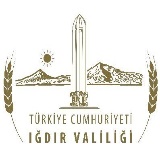 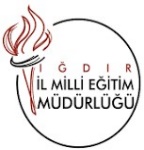 SİYER-İ NEBİ BİLGİ YARIŞMASI BİLGİLENDİRME METNİ – USUL VE ESASLARI“Siyer-i Nebi Bilgi Yarışması” 09 Mart 2024 Cumartesi günü saat 10:00’te Şehit Emin Güner Anadolu İmam Hatip Lisesi ve Ortaokulu dersliklerinde icra edilecektir. Başvuru tarihi 05 Şubat-15 Şubat 2024 olarak belirlenmiştir. Başvurular Her öğrenci kendi okulunda ilgili Müdür Yardımcısına öğrenci kimlik kartı veya öğrenci belgesi ile şahsen gerçekleştirilecektir. İnternet sitemizde yer alan “Siyer-i Nebi Yarışması Başvuru ve Taahhüt Formu doldurularak ıslak imzalı olarak teslim edilecektir. Yarışmaya ilişkin tüm duyurular Iğdır İl Milli Eğitim Müdürlüğü ve Tüm Ortaokul ve Liselerimizin internet sitesi üzerinden ilan edilecektir. Yarışma başvuruları tamamlandıktan sonra sınav yerleri İl Milli Eğitim Müdürlüğü ve Tüm Ortaokul ve Liselerimizin internet sitesi üzerinden ilan edilecektir. Sınava girecek adaylar internet sitesinde açıklanacak olup öğrenciler listelerde belirtilen salon ve sıra numarasına göre sınava alınacaklardır.Yarışmaya Lise ve ortaokullarımızda eğitimine devam eden tüm öğrenciler katılabileceklerdir.Her bir adayın yarışmaya giriş öncesi salon görevlilerine fiilen öğrenci olduğuna dair geçerli bir belge ibraz etmesi gerekmektedir. Ayrıca adayların T.C. kimlik numarasının bulunduğu fotoğraflı Kimlik Kartlarını (pasaport/ehliyet vb.) yanlarında bulundurmaları gerekmektedir. Şartları taşımadıkları yarışma öncesi, sınav esnası veya sonrası ortaya çıkan adayların başvuruları/sınavları/ödülleri iptal edilecek olup hakları sıradaki adaya devredilecektir.Yarışma neticesinde ilk üçe giren öğrencilere Iğdır Valiliğince Tam, Yarım ve Çeyrek altın ödülü verilecektir. Yarışmacılar Diyanet İşleri Başkanlığı Yayınlarından Prof. Dr. Casim AVCI ve Mevlana İDRİS’in Hz. Muhammed’in Hayatı isimli eserinden sorumlu olacaktır. Eser, pdf olarak web sitelerimizden okunabilecektir. Yarışma sınav sorularından birinin veya birden fazlasının sonradan Komisyon kararı ile iptali durumunda, değerlendirme, kalan sorular üzerinden yapılacaktır.Yarışma güvenliğini temin etmek maksadıyla salonun büyüklüğüne göre yeterli sayıda gözetmen bulundurulacak, ayrıca sınav kitapçıkları aynı sınav sorularının farklı sayı numarası ve şıklarla verilmesi neticesinde A ve B sınav kitapçığı şeklinde bastırılacaktır. Yarışma bitiminde soru kitapçıkları ve cevap kâğıtları eksiksiz bir şekilde tutanak altına alınacak ve bir sene boyunca İl Milli Eğitim Müdürlüğü Din Öğretimi Şubesince muhafaza edilecektir.Yarışma sınavı sonuçları, cevap kâğıtları optik okuyucuda okutulduktan sonra yarışma sonucu İl Milli Eğitim Müdürlüğü internet sitesinde ilan edilecektir. Yarışma süresi 75 dakikadır. Adaylar sınav başlamadan 15 dakika önce salonlarda hazır bulunmalıdır. İlk 30 dakika içerisinde hiçbir adayın salondan çıkışına izin verilmeyecektir. Salonu terk eden aday, her ne sebeple olursa olsun tekrar sınava devam ettirilmeyecektir. Yarışmacılar yarışma sınavını tamamlasalar bile sınavın son 5 dakikasında dışarıya çıkarılmayacaktır.Yarışma soru kitapçığının kapak kısmındaki bilgiler ve cevap kâğıdının adı, soyadı, imza bölümlerinin yer aldığı kısımlar ile diğer bölümler, kutucukların dışına taşmadan kurşun kalemle eksiksiz bir şekilde doldurulacaktır. Bu kısımların doğru ve eksiksiz doldurulmasındaki sorumluluk tamamen adaylara aittir. Sınav gereçleri (kurşun kalem, silgi ve kalemtraş) aday tarafından temin edilecektir.Cevap kâğıtları optik okuyucu ile okunacağından katlanmayacak, özellikle işaretlemeler esnasında kâğıdın zedelenmemesi ve yırtılmamasına dikkat edilecektir. Yarışmacılar, cevap kâğıdındaki yanlış işaretlemeleri silerken yumuşak silgi kullanacaklar ve tamamen silinmiş olmasına dikkat edeceklerdir. Değerlendirme işlemleri cevap kâğıdındaki kodlamalara göre yapıldığından eksik ve hatalı kodlamalarda sorumluluk yarışmacıya ait olacaktır. Gerekli kodlamaları yapmayanların veya hatalı kodlayanların, adı ve soyadını yazmayanların, imzasını atmayanların cevap kâğıtları değerlendirmeye alınmayacaktır. Her bir adayın cevaplaması gereken soru adedi 50 olacaktır. Her soru 2,00 puan değerindedir. Yanlış cevaplar dikkate alınmadan sadece doğru cevaplar üzerinden puanlama yapılacaktır. Yarışmacılar arasında eşitlik olması halinde sıralama kura ile tespit edilecektir. Her bir salon için ayrı ayrı düzenlenecek olan yoklama listesi gözetmenler tarafından yarışmaya katılanlara imzalatılacak, ilk 10 dakika içerisinde katılmayanlar için “yarışmaya katılmadı” notu düşülecektir. Yarışmaya cep telefonu, saat, bilgisayar, kulaklık, kitap vb. elektronik haberleşme, iletişim ve bilgi araçları ile girilmesine müsaade edilmeyecektir. Varsa bunlar gözetmenler tarafından yarışma süresince muhafaza edilecektir. Sorular ve cevap seçeneklerine dair notlar tutularak dışarıya çıkarılmasına izin verilmeyecektir. Sorular 4 şıklı olarak sunulacaktır. Bir soru için birden fazla şık işaretlenmesi durumunda, bu soru cevaplandırılmamış sayılacaktır. Yarışmacılar görevlilerin her türlü uyarılarına uymak zorundadır. Yarışma disiplinine uymayanların, ferdi veya toplu olarak kopya çekmeye teşebbüs edenlerin bu durumları gözetmenlerce tutanak altına alınacak ve cevap kâğıtları değerlendirmeye alınmayacaktır. Gözetmenler, kopya çekme veya vermeye kalkışanları uyarmakla yükümlü olmayıp doğrudan kopya işlemi yapmaya yetkilidir. Yarışma başladıktan sonra adaylar görevlilerle, görevliler de adaylarla yahut adaylar kendi aralarında yakından ve alçak sesle konuşmayacaklar, birbirlerinden kalem, silgi vb. şeyler istemeyeceklerdir. Yarışmaya ait soru kitapçıkları, cevap kâğıtları ve cevap anahtarları yarışmacılara ibraz edilmeyecektir.Yarışmaya katılanlar, bu usul ve esasları kabul etmiş sayılacaktır.  SİYER-İ NEBİ BİLGİ YARIŞMASI FAALİYET TAKVİMİ  SİYER-İ NEBİ BİLGİ YARIŞMASI ÖDÜLLERİFaaliyet Tarihler Sınav Duyurusunun Yapılması05.02.2024Sınav Müracaat ve Kaynağı Temin Tarihi05.02.2023 - 15.02.2024Sınav Yerlerinin İlanı04.03.2024Sınav Tarihi09.03.2024Sonuçların İlanı20.03.2024Ödüllerin Verilmesi26.03.2024DereceÖdülDereceye Giren İlk Üç YarışmacıyaTam, Yarım, Çeyrek AltınDört ile On Arası Dereceye Giren Yarışmacılara